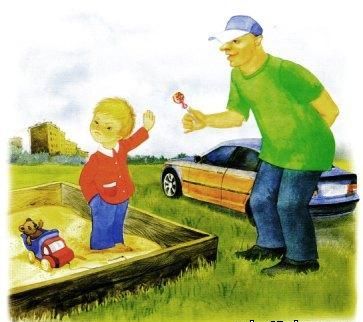 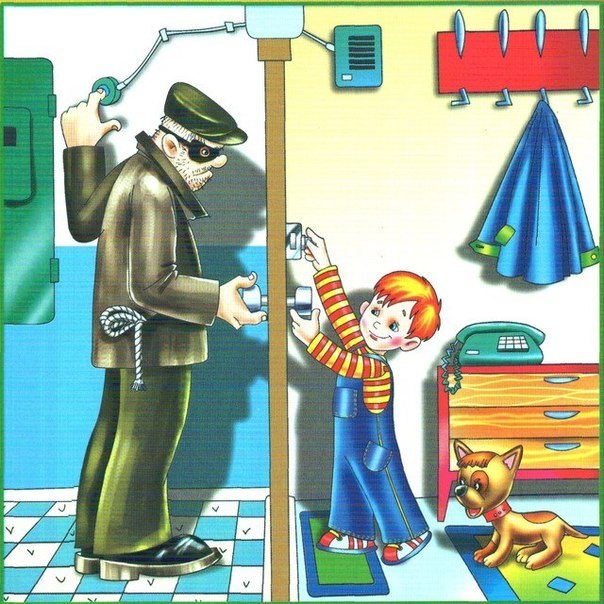 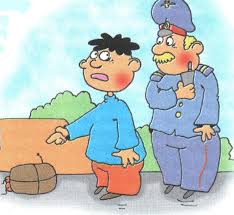 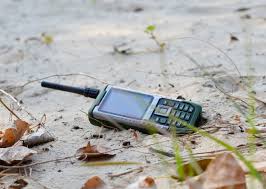 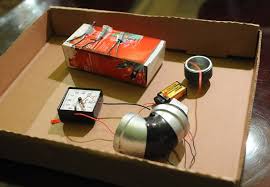 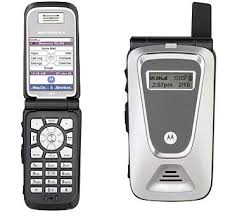 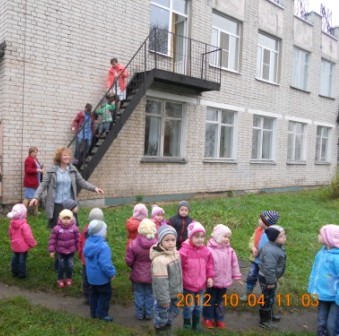 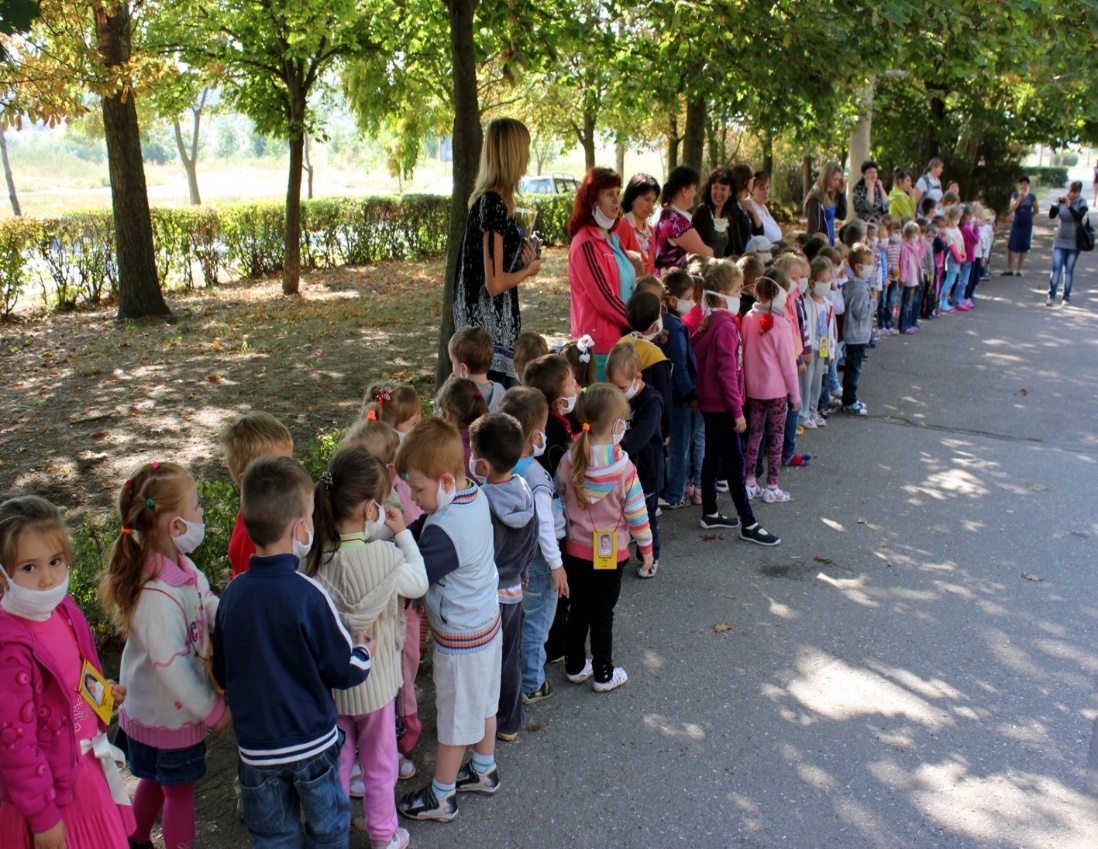 Дидактическая игра (старшая группа )Тема : "Антитеррор"Описание игры: Данная игра представляет собой набор карточек-картинок. Воспитатель предлагает воспитанникам различные вопросы - ситуации, находя ответы на которые дети используют карточки красного цвета-"Да, правильно!" или синего - "Нет, неправильно! "Цель. Формирование у детей основ противодействия терроризму.Задачи: -научить детей противостоять опасности и защитить себя в экстремальной ситуации-формировать представление о мерах предосторожности и возможных последствиях их нарушения, о способах защиты от террористов- привить навыки уверенного поведения в экстремальных ситуациях- воспитывать дружеские отношения к сверстникам и близким людям.Ход игры:Воспитатель показывает воспитанникам карточку №1 .Ситуация: Незнакомый мужчина предлагает ребенку вкусную конфету. мальчик отказывается. Вопрос: Он правильно поступил? Почему?Ответ: Дети поднимают красную карточку: "Да, правильно!"Воспитатель показывает воспитанникам карточку №2Ситуация: Незнакомый мужчина позвонил по телефону, представился, что он знакомый мамы. Она заболела и попросила его срочно привезти лекарство. Поэтому мальчик должен поскорее открыть дверь. Ребенок дверь не открыл, ответил, что позвонит маме сам и спросит про ее здоровье.Вопрос: Он правильно поступил? Почему?Ответ: Дети поднимают красную карточку: "Да, правильно!"Воспитатель показывает воспитанникам карточку №3Ситуация: Незнакомый мужчина позвонил в дверь, представился, что он полицейский. Мальчик открыл дверь незнакомцу.Вопрос: Он правильно поступил? Почему?Ответ: Дети поднимают синюю карточку: "Нет, неправильно!"Воспитатель показывает воспитанникам карточку №4Ситуация: Мальчик на улице находит незнакомый сверток и сообщает о находке работнику полиции. При этом сам не трогает и не подходит к нему.Вопрос: Он правильно поступил? Почему?Ответ: Дети поднимают красную карточку: "Да, правильно!"Воспитатель показывает воспитанникам карточку №5Ситуация: на улице обнаружен сотовый телефон. Ребенок обрадовался и скорее его схватили убежал. Вопрос: Он правильно поступил? Почему?Ответ: Дети поднимают синюю карточку: "Нет, неправильно!Воспитатель показывает воспитанникам карточку №6Ситуация: на улице обнаружено взрывное устройство. Ребенок увидел его, достал сотовый телефон и стал звонить маме.Вопрос: Он правильно поступил? Почему?Ответ: Дети поднимают синюю карточку: "Нет, неправильно!Воспитатель показывает воспитанникам карточку №7Ситуация: Террор-это хорошо ? Почему? Ответ: Дети поднимают синюю карточку: "Нет, неправильно!Воспитатель показывает воспитанникам карточку №8,9Ситуация: В садике зазвучала сигнализация. Дети строем друг за другом выходят из садика по лестнице запасного выхода.Вопрос: Он правильно поступил? Почему?Ответ: Дети поднимают красную карточку: "Да, правильно!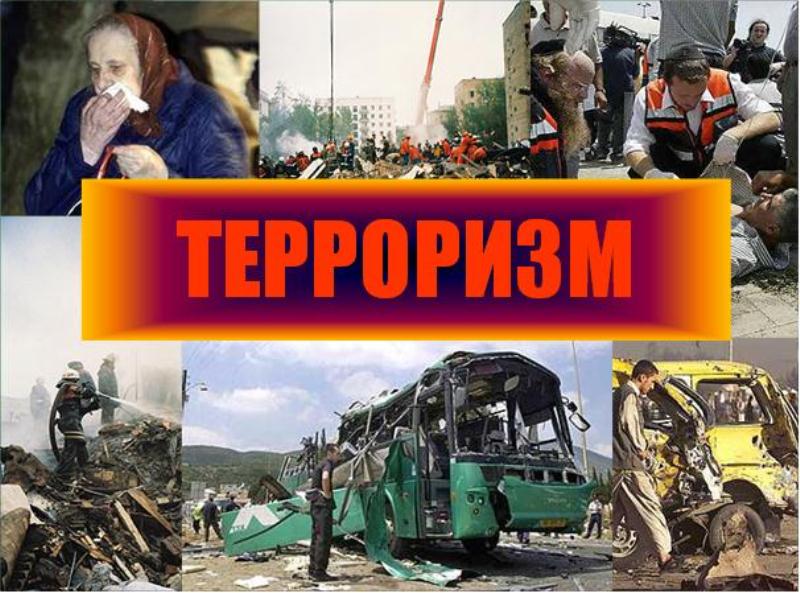 